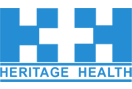 Self Declaration for submitting scanned copies of Reimbursement claim Documents by Insured/Corporate for Group Mediclaim PolicyTo,											Date:Heritage Health Insurance TPA Pvt. Ltd.2, Hare street, Nicco House, 5th Floor, Kolkata – 700001Dear Sir,We hereby confirm that all the Details/Documents uploaded in the Heritage Health Insurance TPA Portal (www.heritagehealthtpa.com) are, as per original claim documents which will be couriered /submitted to Heritage Health Insurance TPA within 15 days after lockdown period is over.Reimbursement CLAIM SUBMISSION PROCEDURE DURING LOCKDOWN PERIODIn view of current lockdown situation (lockdown by Govt. of India) and emphasis by Ministry / DFS on expeditious settlement of Health Claims, as per insurer’s instructions, the insured can submit soft copies of the claim documents duly self attestedImportant Instructions for submitting the claim documents:The maximum size of the document should not exceed 30 MB in PDF format.Each and every page of the document should be self-attested by the Insured/Corporate after writing the declaration as “submitted to Heritage Health Insurance TPA Pvt. Ltd.Claim settlement is subject to policy terms and conditions and insurer’s instructions.DECLARATION BY THE Insured/CorporateDURING SUBMISSION OF SOFT COPIES OF Reimbursement CLAIM DOCUMENTSI / We are herewith agreeing the following conditions with regards to Reimbursement claim registered under Health Insurance TPA Pvt. Ltd.The TPA/insurer reserves the right to process the claim as per terms and conditions of the policy.No claim has been made/received from any other source using these treatment related documents.I/We agree to submit the original documents as soon as the lock down is lifted or whenever the TPA /insurer summons for the same even after settlement of the claim.I/We take complete responsibility of the discrepancy in documents (if found any) which are uploaded in portal Vs the original documents which will be submitted later.The TPA or insurer reserves its right to recover the settled amount in case of any misrepresentation of facts or fraud is committed.Signature: ___________________________________Name: ______________________________________Designation: _________________________________Date: _______________________________________Corporatel name and stamp:  (In case of Group Policy)Basic DetailsBasic DetailsName of the Insurance Co.Policy No.TPA Card No.Patient NameClaim No.Date of AdmissionDate of DischargeHospital Name  &  DiagnosisTotal Bill AmountCheck list for Reimbursement Documents - Please tick and confirm the attachmentsCheck list for Reimbursement Documents - Please tick and confirm the attachmentsDocument DetailsTick (_/) to confirm  attachmentOriginal Claim Form Part A & B ID proof of beneficiary (Aadhar, PAN Card etc.) self attestedOriginal Final Bill duly signed by Patient/AttendantOriginal Discharge SummaryOther billsOriginal Investigation reportsOriginal Sticker / Invoice of implantsOriginal Receipt for patient paid amountBank Account Details (Cancel Cheque with IFSC code)